Wenn ich hier auf Aufnahme klicke, ertönt das klirrende fiese hohe Geräusch.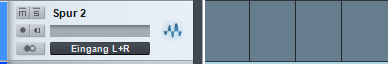 Hier die Einstellung des Kanals: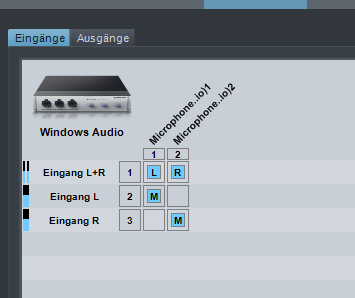 